«10» .08. 2020 года                            п. Березовка                                             № 51- 2О внесении изменений в Положение « О порядке проведения конкурса по отбору кандидатов на должность главы поселка Березовка Березовского района»  утвержденное решением Березовского поселкового Совета депутатов от 21 .07.2020г № 50-5 В соответствии с частью 2.1 статьи 36 Федерального закона от 06.10.2003 № 131-Ф3 «Об общих принципах организации местного самоуправления в Российской Федерации», Законом Красноярского края от 01.12.2014 № 7-2884 «О некоторых вопросах организации органов местного самоуправления в Красноярском крае», руководствуясь,   Уставом поселка Березовка Березовского района, Березовский поселковый Совет депутатовРЕШИЛ:          1.Внести изменения в Положение «О порядке проведения конкурса по отбору кандидатов на должность главы поселка Березовка Березовского района», утвержденное решением Березовского поселкового Совета депутатов от 21.07.2020года № 50-5 следующего содержания:        2. Пункт 2.6 положения   о порядке проведения конкурса по отбору кандидатов на должность главы поселка Березовка Березовского района  изложить в следующей редакции:             Пункт 2.6.   Председатель комиссии избирается на заседании комиссии из числа членов комиссии.       3.Контроль за исполнением настоящего решения возложить на постоянную комиссию  по местному самоуправлению,  и взаимодействию со СМИ       4.Решение вступает в силу со дня официального опубликования в газете «Пригород»Исполняющий обязанности Главы поселка                   	Председатель Березовского                                                                                поселкового Совета депутатов                А. Б Маханько                                                                                         И.Л.Шилов.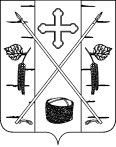 БЕРЕЗОВСКИЙ ПОСЕЛКОВЫЙ СОВЕТ ДЕПУТАТОВРЕШЕНИЕ